È importante che lo staff ISI sia a conoscenza della tua condizione di salute. Si prega di compilare dettagliatamente la sezione sottostante tenendo presente che la scuola non può per nessun motivo prescrivere medicinali o fornire pareri medici. Il trattamento dei dati personali sarà trattato nel massimo rispetto della privacy.Firmando, il richiedente conferma di aver letto e compreso la politica riguardo ai rimborsi e alle cancellazioni, e certifica che quanto sopra riportato è corretto e corrisponde al vero,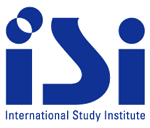 Stato di saluteISI Japanese Language School Education Center9F Sunshine 60 Bldg. 3-1-1 Higashi Ikebukuro, Toshima-ku, Tokyo, 170-6009 Japan　　TEL : +81-3-5960-1335 　FAX : +81-3-5960-1336 E-mail:info@isi-global.com  URL: www.isi-education.com/itDescrivi il tuo stato di salute scegliendo una fra le seguenti opzioni:Descrivi il tuo stato di salute scegliendo una fra le seguenti opzioni:Descrivi il tuo stato di salute scegliendo una fra le seguenti opzioni: Ottimo     Normale     Non molto buono　　  Cattivo Stato Ottimo     Normale     Non molto buono　　  Cattivo StatoAl momento stai ricevendo cure mediche per qualche malattia?Al momento stai ricevendo cure mediche per qualche malattia?Al momento stai ricevendo cure mediche per qualche malattia? No Sì	Da　　　　　　Anno 　　　　Mese　　　Malattia（　　　　　　　　　　　  　　　　　　           　）Stai seguendo qualche terapia farmacologica？
*Inclusi farmaci da banco Stai seguendo qualche terapia farmacologica？
*Inclusi farmaci da banco Stai seguendo qualche terapia farmacologica？
*Inclusi farmaci da banco  No Sì	Data di inizio della terapia:                  　　　 　　　Anno　　　  　   Mese　　Farmaco:　  Ansiolitici　　 　Sonniferi Antiepilettici       Farmaci per l’asma　Altro (　　    　   　　　                                        　）Sei stato ospedalizzato o hai subito un intervento chirurgico negli ultimi 5 anni?Sei stato ospedalizzato o hai subito un intervento chirurgico negli ultimi 5 anni?Sei stato ospedalizzato o hai subito un intervento chirurgico negli ultimi 5 anni? No SìRicovero　　　　　  Anno　　         Mese　　Motivo (　　　　　　　　      　　　  　　　　　　　　　　　   　　）Hai qualche precedente di malattie o malattie croniche?Se la risposta è sì, ti preghiamo di selezionare tra le seguenti opzioni e compilare dettagliatamente le sezioni spuntate.Hai qualche precedente di malattie o malattie croniche?Se la risposta è sì, ti preghiamo di selezionare tra le seguenti opzioni e compilare dettagliatamente le sezioni spuntate.Hai qualche precedente di malattie o malattie croniche?Se la risposta è sì, ti preghiamo di selezionare tra le seguenti opzioni e compilare dettagliatamente le sezioni spuntate.Hai qualche precedente di malattie o malattie croniche?Se la risposta è sì, ti preghiamo di selezionare tra le seguenti opzioni e compilare dettagliatamente le sezioni spuntate.Hai qualche precedente di malattie o malattie croniche?Se la risposta è sì, ti preghiamo di selezionare tra le seguenti opzioni e compilare dettagliatamente le sezioni spuntate.Tubercolosi No SìComparsa dei sintomi　　 Anno　　　　　MeseComparsa dei sintomi　　 Anno　　　　　MeseAl momento 　Guarito　　　　　　In terapiaMental Health Disorder No SìComparsa dei sintomi　　　　　Anno　　　MeseComparsa dei sintomi　　　　　Anno　　　Mese Depressione    Ansia    Attacchi di panico   Insonnia　       Disturbo da deficit di attenzione/iperattività (ADHD)               Altro (                                                          )Allergie(Asma incluso) No SìComparsa dei sintomi　　　　　Anno　　MeseComparsa dei sintomi　　　　　Anno　　Mese Cibo   Medicinali     Prodotti dell’industia chimica　 Altro（　　　　　　　　　　        　　　　            ）Malaria, o altre malattie infettive No SìComparsa dei sintomi　　　　　Anno　　　　MeseComparsa dei sintomi　　　　　Anno　　　　MeseMalattia:Diabete No SìComparsa dei sintomi　　　　　Anno　　　MeseComparsa dei sintomi　　　　　Anno　　　MeseSituazione attuale:　Sotto farmaci　　　 Iniezioni di insulina Convulsioni o Crisi epilettiche No SìComparsa dei sintomi　　　　　Anno　　　MeseComparsa dei sintomi　　　　　Anno　　　MeseAltro No SìComparsa dei sintomi　　　　　Anno　　　MeseComparsa dei sintomi　　　　　Anno　　　MeseAl momento　Guarito　　　　　　In terapiaQuale delle seguenti vaccinazioni avete ricevuto?Quale delle seguenti vaccinazioni avete ricevuto? BCG (tubercolosi)    M.M.R. (morbillo, parotite, rosolia)    Poliomielite    Morbillo    Rosolia       Difterite　　　　 Tetano     Meningite     Altro（　　　　　　　　　                        　　　          ） BCG (tubercolosi)    M.M.R. (morbillo, parotite, rosolia)    Poliomielite    Morbillo    Rosolia       Difterite　　　　 Tetano     Meningite     Altro（　　　　　　　　　                        　　　          ） BCG (tubercolosi)    M.M.R. (morbillo, parotite, rosolia)    Poliomielite    Morbillo    Rosolia       Difterite　　　　 Tetano     Meningite     Altro（　　　　　　　　　                        　　　          ）Hai esigenze particolari?Hai esigenze particolari? No          Sì No          SìDa　　　　　Anno　　　　MeseDettagli:（　　　　　　　　　　　　　　　　　　　　           　）Motivo: (　　　　　　　　　　　　　　　　　　　                  ）Compila lo spazio sottostante se hai altre informazioni da comunicare:Compila lo spazio sottostante se hai altre informazioni da comunicare:Compila lo spazio sottostante se hai altre informazioni da comunicare:Compila lo spazio sottostante se hai altre informazioni da comunicare:Compila lo spazio sottostante se hai altre informazioni da comunicare:Firma del richiedente:Il: